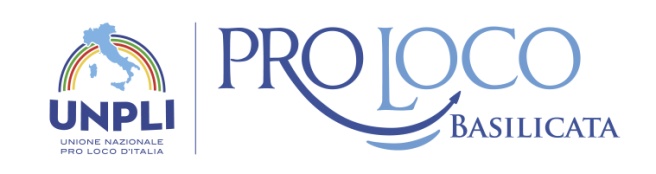 Esempio:Espressione in dialetto : Sant Pietr, ropp’ arrubbuat, si fez r port’ r’ fierr. Il significato : Le cautele hanno senso solo se messe in atto per tempoTraduzione letterale: San Pietro, dopo il furto subito, mise le porte di ferro.DOCUMENTAZIONE FOTOGRAFICAAllegare n. 5 foto max in alta risoluzione del bene culturale proposto e n. 1 foto panoramica del proprio paese, attenendosi alle seguenti caratteristiche obbligatorie:- risoluzione 300DPI (risoluzione adatta alla stampa);- dimensione foto non inferiore a 10cmx10cm;- formato file JPG o TIFF.ATTENZIONE!!!Le foto non devono essere assolutamente inserite nella scheda word, ma inviate singolarmente come file.Nel caso in cui le foto non fossero corrispondenti alle caratteristiche richieste, ci avvarremo di altre fonti fotografiche.MODALITÀ DI INVIOIl materiale va inviato entro e non oltre il 20 ottobre 2017 alle seguenti mail: serviziocivile.basilicata@unpli.info e sabiavito@tiscali.itConsigliamo di inviare tutto il materiale tramite il sito wetransfer (servizio gratuito per inviare file grandi: https://wetransfer.com/) allegando la scheda del bene culturale e le foto.Per ulteriori informazioni e/o per qualsiasi dubbio o perplessità si invita a chiamare il collaboratore di Servizio Civile Unpli Basilicata sig. Sabia Vito cell. 347.7821498.Volume - Basilicata: una bella scopertaVolume - Basilicata: una bella scopertaSCHEDA (scrivere i dati e le informazioni con la tastiera del computer e non a mano)SCHEDA (scrivere i dati e le informazioni con la tastiera del computer e non a mano)Dati informativi sul bene culturale tangibileDati informativi sul bene culturale tangibileDenominazione del bene culturale tangibile: Indicare il nome proprio del bene o la denominazione correntemente utilizzata per identificare il beneQualificazione giuridica dell’Ente proprietarioRegioneProvinciaComuneEnte o Istituto pubblicoPersona giuridica privata senza fine di lucroRiferimenti dell’ente proprietarioDenominazione dell’ente: __________________________________Regione : _____________________________________________Provincia: ____________________________________________Comune: _____________________________________________Cap: ________________________________________________Legale rappresentante:- Cognome: _____________________________________________- Nome: ________________________________________________- Carica: ________________________________________________Localizzazione*Località ______________________________________________Denominazione stradale _________________________________Toponimo di località ___________________________________Numero civico ________________________________________Km _________________________________________________*Se il bene ha più di un accesso su vie differenti inserire il principale. La località è obbligatoria. E’ obbligatorio almeno uno dei seguenti campi: toponimo/denominazione stradale; nel caso si inserisca la denominazione stradale è obbligatorio inserire il numero civico e il KM.Coordinate geograficheSistema di riferimento e coordinate (se il bene è georeferenziato)Natura del benePeriodo di realizzazioneAmpia descrizione del bene (max 8.000 caratteri, spazi inclusi): Con: Descrizione del contesto in cui il bene è inserito; Connotazioni storico-culturali di riferimento;  Sintesi descrittiva morfologica e tipologica del bene; Descrizione storicaBibliografiaIndicazione delle fonti di riferimento Modalità attuali di fruizione	nel corso dell’annoPeriodo e orari di visita: ________________________________Modalità prenotazione: _________________________________Guide autorizzate: ______________________________________Servizio rivolto a singoli, scuole, ecc. ______________________Tipologie di servizi attualmente fruibiliPer la sola visita Servizi aggiuntivi ____________________________ Non fruibilità del beneIndicare le causeAccesso per disabili:[  ] SI               [  ] NOLink di riferimento del bene:PROVERBIOPROVERBIOVi invitiamo anche a proporre un proverbio del dialetto del vostro paese, da inserire nel volumeVi invitiamo anche a proporre un proverbio del dialetto del vostro paese, da inserire nel volumeIndicare il tipo di dialetto _____________________________Indicare il tipo di dialetto _____________________________Espressione in dialettoIl significatoTraduzione letteraleDATI SULLA PRO LOCODATI SULLA PRO LOCODenominazione completa della Pro LocoCognome e Nome del Presidente della Pro Loco:Cognome e Nome dell’OLP:Cognome e Nome dei volontari:Sito web della Pro Loco:E-mail della Pro Loco:Telefono della Pro LocoCellulare della Pro LocoCellulare del Presidente della Pro Loco (facoltativo):Indirizzo postale della Pro Loco: